Drejtoria për Bujqësi, Pylltari dhe Zhvillim RuralNr.08/Datë : 20.03.2019LISTA E PËRFITUESVE TË MAKINAVE PËR MBKELLJEN E MISËRIT                                                                                                                         Drejtori:                  __________________________Murat HOXHA Dr. Mr. vet.. 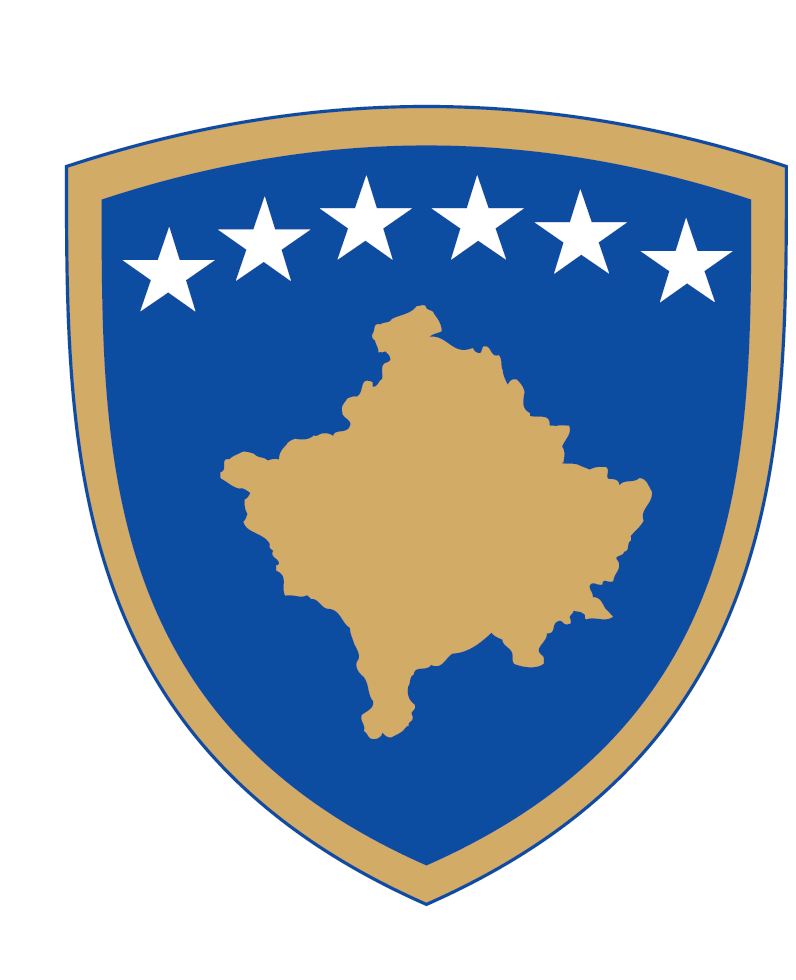 REPUBLIKA E KOSOVËSKOMUNA E MALISHEVËS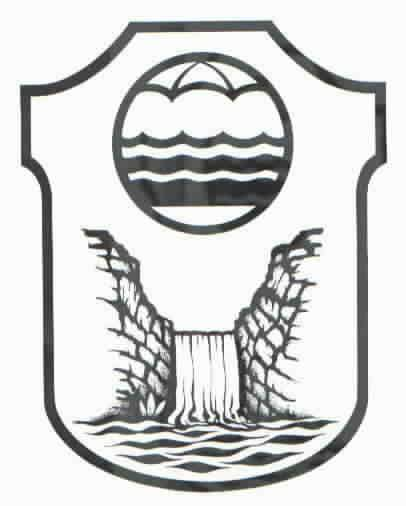 NrEmri dhe MbiemriFshati1EdonKrasniqiDrenoc2ShefkiShurdhajBanjë3BedriBuqajLladroc4LeutrimbytyqiTurjakë5FaikHotiCarrallukë6HaradinKrasniqiDamanek7NaimKryeziuBubavec8BeqirbashotaBubavec9HisniKrasniqiTerpezë e ulët10SabitKrasniqiJoviq11RegjepBerishaCarravranë12FehmiThaqiShkarashnik13QerimPaqariziLubizhdë14IberIbrahimajLlapqevë15YllAvdiuLlapqevë16NisretToplanaKijevë17AgronMazrekuMalishevë18HaxhiVreneziMarali19AdemkrasniqiCarrallukë20Sami SadikuPanorc